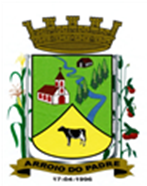 ESTADO DO RIO GRANDE DO SULMUNICÍPIO DE ARROIO DO PADREGABINETE DO PREFEITOMensagem 100/2017ACâmara Municipal de VereadoresSenhor PresidenteSenhores Vereadores	Mais uma vez ao me dirigir a este Legislativo os cumprimento e passo a expor os motivos que levam a encaminhar-lhes para a apreciação o projeto de lei 100/2017.	O projeto de lei 100/2017 está sendo encaminhado a esta Casa como o objetivo de estabelecer novas regras para o município manter a recepção por doação do terreno onde atualmente está situado o prédio do Centro Administrativo e da Escola Visconde Ouro Preto.	Houve no passado tratativas a este respeito e o respectivo acordo que resultou nos termos da lei municipal nº 525, de 22 de setembro de 2006. Contudo, mesmo havendo condições legais (lei autorizando) para a escritura e registro do referido imóvel, tal ato nunca se efetivou. Alguns anos se passaram e as regras então estabelecidas também estão prestes a ser alteradas, uma vez que a escola (art. 4º) que funciona no imóvel passará em breve a funcionar em outro prédio. 	Diante disso, o Poder Executivo submeteu o assunto a comunidade doadora que em assembleia deliberou pela manutenção e alteração da doação, sendo no entanto condição, o município assumir a despesa pela regularização do terreno (medição e localização).	Pretende agora o Poder Executivo, que discute outras alterações na legislação tributária, urbanista e ambiental, regularizar esta situação e para tanto propõe o regramento constante no projeto de lei 100/2017, que consiste em linhas gerais, no compromisso do município em manter no imóvel doado/recebido, em funcionamento atividades administrativas públicas que se relacionam a questões locais. 	Por tudo que foi exposto, aguardamos após tramite regula, a aprovação de mais este projeto de lei.	Sendo o que se apresentava para o momento. 	Atenciosamente.	Arroio do Padre, 20 de julho de 2017. Leonir Aldrighi BaschiPrefeito MunicipalAo Sr.Rui Carlos PeterPresidente da Câmara Municipal de VereadoresArroio do Padre/RSESTADO DO RIO GRANDE DO SULMUNICÍPIO DE ARROIO DO PADREGABINETE DO PREFEITOPROJETO DE LEI Nº 100 DE 20 DE JULHO DE 2017.Autoriza o Município de Arroio do Padre, o Poder Executivo, a receber em doação um terreno.Art. 1º Fica autorizado o Município de Arroio do Padre a receber em doação, da Comunidade Evangélica da Confissão Luterana no Brasil de Arroio do Padre II, um terreno medindo 91 (noventa e um) metros de frente a fundo e 36 (trinta e seis) de frente e de fundos, totalizando 3.276 m² (três mil, duzentos e setenta e seis metros quadrados).Art. 2º A área a ser doada fica localizada dentro da área maior de 11.4 ha, registrado no Registro de Imóveis de Pelotas, 1º Zona, livro 3-5 fls 203, sob o nº 407, de 24 de setembro de 1929.Art. 3º No terreno a ser recebido, o Município de Arroio do Padre compromete-se a manter prédios para instalação e prestação de serviços públicos nas áreas pertinentes a gestão pública, oportunizando a população bem estar no atendimento nos espaços que são possíveis de ser disponibilizados.Parágrafo Único: É condição para o recebimento em definitivo do terreno doado, que o município seja autorizado a assumir as despesas de regularização do terreno compreendidas como a medição da área total e a localização nesta do imóvel a ser doado/recebido.Art. 4º O devido atendimento das exigências contidas nesta Lei, serão atendidas pelo Poder Executivo, conforme disponibilidade financeira e os respectivos trâmites de contratação de obras e serviços.Art. 5º A despesa decorrente da aplicação desta correrá por dotações orçamentárias consignadas ao orçamento municipal vigente.Art. 6º Esta Lei entra em vigor na data de sua publicação, revogando-se neste ato, a Lei Municipal Nº 525 de 22 de setembro de 2007.Arroio do Padre, 20 de julho de 2017.Visto Técnico: Loutar PriebSecretário de Administração, Planejamento,Finanças, Gestão e Tributos         Leonir Aldrighi BaschiPrefeito Municipal